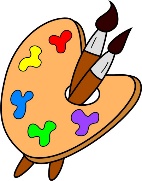 Crofton Junior School – Art Knowledge Organiser – The Magic of Chocolate – Year 5 Autumn TermUnit of WorkArt – The Magic of Chocolate – Making a chocolate brand (Pop Art)Text Driver the Unit of Work Links toCharlie and The Chocolate FactoryKey StrandInspiration from the GreatsDevelop IdeasMaster Techniques – PaintingOverview of the Unit of WorkPupils will learn about the art style ‘Pop Art’ and how it began in the 1950s but only became popular in the 1960s. Even though Pop Art began in the UK, it was most successful in the USA. Pupils will learn specifically about the British artist Andy Warhol and the successes he had as a Pop Artist. The pupils will look at other pop artists; Roy Lichtenstein, Eduardo Paolozzi, David Hockney and Pauline Boty and discuss their style. Pupils will also collect information, sketches, resources, and present ideas imaginatively in a sketchbook and comment on the artworks with a fluent grasp of visual language. Additionally, they will sketch (lightly) before painting to combine line and colour and use the qualities of acrylic paints to create visually interesting pieces.Pupils will create a final piece of artwork that will be used for branding a chocolate product.Prior Learning & VocabularyDuring the Autumn and Spring Term in year 3, the children will have learnt about the great artists Wassily Kandinsky and Henry Moore. Additionally, in the Summer Term of year 4, the children will have learnt about the great artist Claude Monet. They will have learnt painting brush techniques and how to experiment with colour. Vocabulary: Inspiration, replicate, technique, artist, original, study, influence, brush, shape, texture, pattern, line, wash, background, experiment, mood, mix, watercolour.Sticky KnowledgePupils will learn:How Pop Art became popular in the UK and USA but there was a difference between the inspiration and style in the two countries. The famous artists associated with Pop Art – Andy Warhol, Roy Lichtenstein, Eduardo Paolozzi, David Hockney and Pauline Boty.About Andy Warhol and how he was possibly the most famous Pop Artist, using a wide range of media, he became highly respected and his studio frequently visited – especially by celebrities. How Andy Warhol was inspired by beauty and things that were modern. He was also intrigued by commercial products and how some of these, such as a can of coke or a tin of soup, were bought by rich and poor alike. How to collect information, sketches, resources, and present ideas imaginatively in a sketchbook as well as to comment on the artworks with a fluent grasp of visual language. To sketch (lightly) before painting to combine line and colour and to use the qualities of acrylic paints to create visually interesting pieces.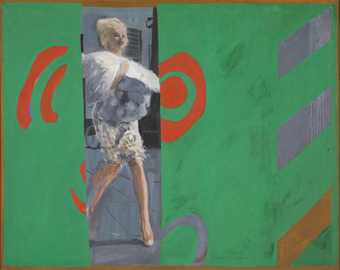 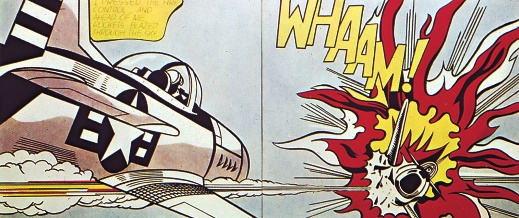 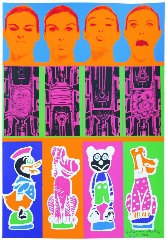 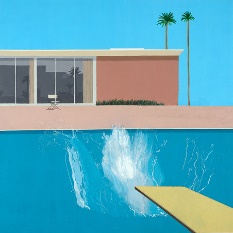 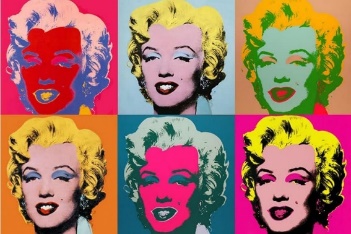 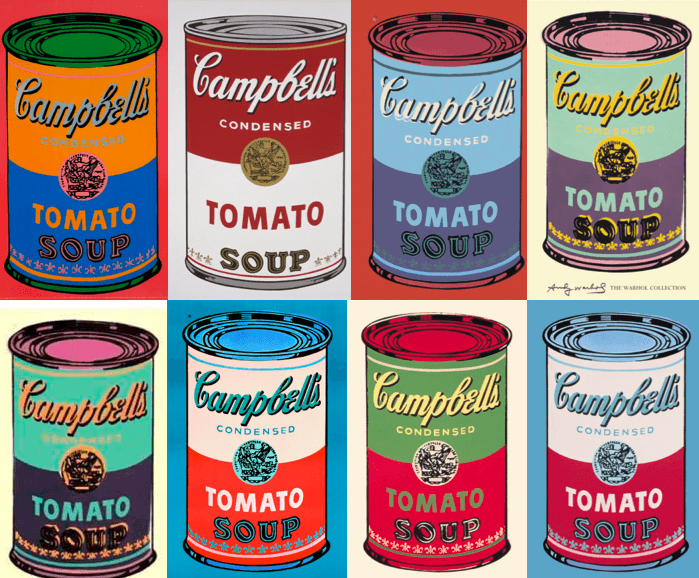 End of Unit OutcomeThe children will design the outer packaging of a sweet/chocolate box using the Pop Art style. New VocabularyTier 2commercial: made to be sold to the publicelite: powerful, rich peoplemasses: ordinary, common peopleridiculed: made fun of, mockedenhance: intensify, increase, or further improve the quality, value, or extent oficons: people or objects seen as symbols of the latest trendsdistinguished: very successful, with a good reputationintrigued: interested by something and wanting to know more about itTier 3banal: ordinary and not interestingmundane: everyday, common and not attractiveportfolio: a set of pictures or examples of a person’s workvivacious: lively, exciting and attractivetertiary colours: colours formed by mixing a primary and a secondary colour or two secondary colourspalette: a thin board where an artist mixes colourPost LearningDuring the Spring Term of year 6, pupils will look at painting techniques again through the great artist Henri Rousseau. 